Целевое обучениеС 1 мая 2024 года изменились требования к организации целевого обучения по образовательным программам среднего профессионального и высшего образования.Правила целевого приема и  обучения для работодателей, образовательных организаций, абитуриентов и обучающихся размещены в информационных материалах (записи вебинаров, презентационные материалы, методические рекомендации и официальные письма Минобрнауки России) по ссылкам:Информация в части образовательных программ высшего образования размещена на официальном сайте Минобрнауки России в подразделе «Целевое обучение» раздела «Деятельность» (https://minobrnauki.gov.ru/action/targeted_training/).Информация в части образовательных программ среднего профессионального образования размещена на сайте подведомственного Минпросвещения России ФГБОУ ДПО «Институт развития профессионального образования» в разделе «Целевое обучение» (https://de.firpo.ru/o/mp/CO/?ysclid=1x941m33bt764493497).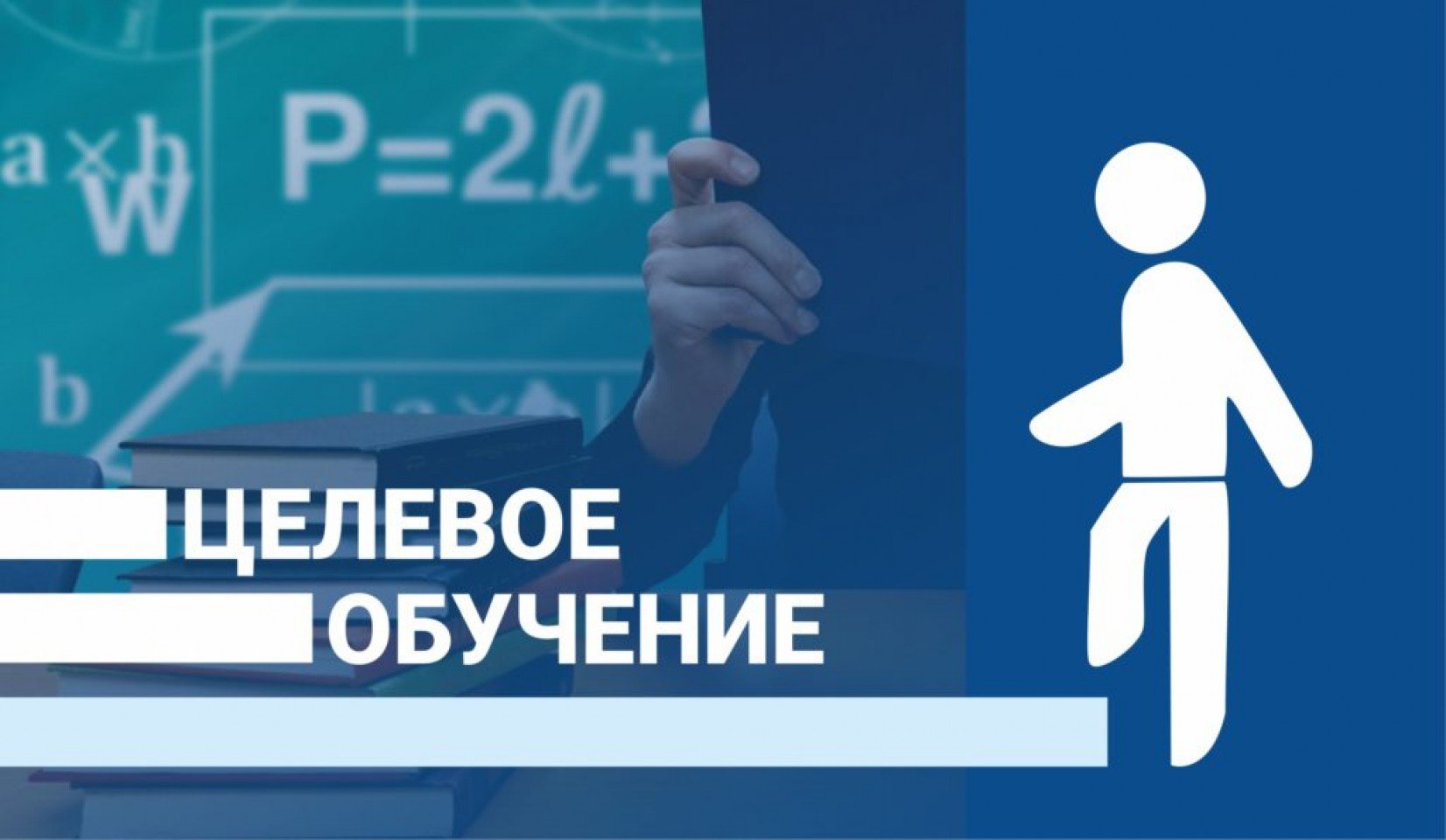 